Форма Бланка по приему претензий, жалоб, заявлений и предложенийПредседателю Правления ПАО «СПБ Банк»		ФИО заявителя (полностью)Обращение________________________________________________________________________________________________________________________________________________________________________________________________________________________________________________________________________________________________________________________________________________________________________________________________________________________________________________________________________________________________________________________________________________________________________________________________________________________________________________________________________________________________________________________________________________________________________________________________________________________________________________________________________________________________________________________________________________________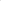 По результатам рассмотрения обращения Вам будет направлен ответ по почте или иным способом, выбранным Вами ниже:Адрес местожительства:________________________________________________________________________________________________________________________________________________________________e-mail:Дата «__» _____________20___г.                          ______________________Для отметок Банка______________________________________________________________________________________________________________________________________________________________